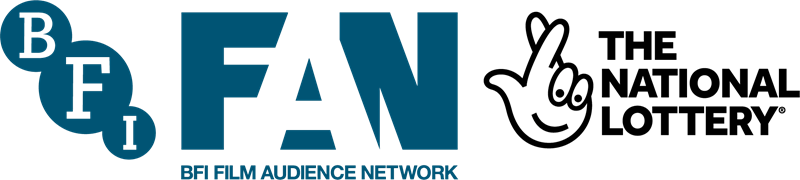 Pitch Pot Application 2023 The Pitch Pot is only accessible by Film Hub South West members.We are accepting applications for support on a rolling basis until 1st March 2024 (or until the fund is depleted).If you are not already a member, visit https://watershed.co.uk/filmhub/membership/to find out more and apply.Please read the full guidelines before making an application to ensure your activity fits the eligibility criteria and investment priorities outlined. Before starting this form, in line with the BFI's guidance, we would ask you to complete an Equal Opportunities Monitoring Form for yourself and your organisation. All answers are anonymous and will not affect any outcome of your application. The sections for Employees and Volunteers should be completed to the best of your ability in an anonymous manner.Equal Opportunities Monitoring Form https://form.jotform.com/230793502792359You have the option to have your application emailed to you after submission of the form.You will be asked to send an income and expenditure budget, timeline (for requests over £250 only) and any other supporting documents (e.g. any formal policies) to filmhub@watershed.co.uk, please complete these templates prior to starting this form.Single year budget: https://public.3.basecamp.com/p/VBSsaoaLie6EEsuzFT3uq35LDelivery timeline: https://public.3.basecamp.com/p/GYGMkYGiG8vVydgHYGqJFckrIf you need any help completing this online application form please contact filmhub@watershed.co.ukA Word version of this form is available here: If you have access requirements that mean you need assistance when applying for fund: https://www.bfi.org.uk/get-funding-support/access-support-bfi-fund-applicantsIf you have previous activity funded by Film Hub South West please ensure that this has been completed before you make your application for this Audience Pitch Pot.* RequiredKey DetailsFirst name * Surname * Job title * Organisation * Contact email address * Telephone:Amount requested (£)* (Note: Film Hub South West cannot cover 100% of your costs, you should show match funding through box office, cash or in-kind contributions)The value must be a numberIs your project seeking funding of £250 and below? * If so, you will only be required to fill out the Equal Opportunities Form and a budget found at the end of the form.YesNoPlease enter a brief description of your £250 (or below) activity and how the money will be spent * Have you received funds for the FAN Film Exhibition Fund from any Film Hub before?  * YesNoUnsureIf 'Yes' or 'Unsure', please give details here: * We may reference your application with outcomes and reporting from previous Film Hub funded-projectsSection 2. Your Activity This section will detail your proposal - please include as much information as you currently have to hand.Proposed Activity (name/headline) * Activity Start Date * Activity End date * Expected Audience Numbers * (Please ensure this is a realistic target audience number, not a range. If necessary, please break this down into: TOTAL ADMITS, PAID ADMITS, SOFT(free) ADMITS, ONLINE ADMITS, NON-TICKETED AUDIENCE REACH (eg. drop-in audiences).Brief summary of your proposed activity * How would you sum up your activity in two sentences?If successful, this summary may will be shared with the BFI and displayed on the Film HubSouth West website used to describe your event on public listings. (max 150 words)What are your aims and objectives? * What do you want to achieve? Think about the guidelines, how you’ll re-engage with audiences, and remember what we can and can’t support in the guidelines (max 200 words)Number of screenings or events to be held * (Note: this is the number of screenings/events rather than films)Number of relevant independent films/moving image works to be screened * Note: the focus is on UK independent and international films and wider moving image works such as documentaries, TV and archive materials. We are also open to exploring immersive and interactive technologies such as gaming, VR/AR/XR and wider screen-based technologies that interact with cinema experiences. Please list any films in your separate delivery template.Public EngagementHow does your project support in-person engagement with UK independent and international film and the wider moving image? * The focus of the fund is on UK independent and international films and wider moving image works such as documentaries, TV and archive materials. We are also open to exploring immersive and interactive technologies such as gaming, VR/AR/XR and wider screen-based technologies that interact with cinema experiences.Pleases share some programme highlights (or genres/types of film) you plan to programme, where known: and give us some examples of wraparound activity. * Note: we also require an indicative list of films/events using our delivery timeline to be emailed at the end of your applicationhttps://public.3.basecamp.com/p/GYGMkYGiG8vVydgHYGqJFckr to filmhub@watershed.co.uk (max 300 words)Will your activity support one of the following priority audience groups?If so, please tell us how in each relevant category below. For example, marketing, local groups/charities, Please refer to the guidelines for more detail and resources.(n.b. You do NOT need to address all groups in one proposal.)Creating opportunities for young audiences (aged 25 and under)Creating opportunities for family audiences (parents/carers and children)If engaging young audiences or families tell us approximately percentages of audiences you expect to be from the targeted young (U25) or under-represented audience that your project is aimed towards.Tackling barriers to inclusionPlease reference the BFI diversity standards for audiences (Oct 2022) https://core-cms.bfi.org.uk/media/25091/downloadShowcasing Screen Heritage - including national (such as the BFI National Archive) and regional collections, or archive material (such as The Box archive). https://www.bfi.org.uk/bfi-national-archive https://www.theboxplymouth.com/image-and-film-serviceThis can include repertory films or other moving image archive material. Please ensure you have contacted the relevant collection before seeking support from us.How will you evaluate your activity? * We will supply a report and survey template, but do you have any other interesting ways of engaging your audiences and partners in feedback and research?  (100 words)DiversityIn line with our commitment to inclusion and the BFI’s Diversity Standards, funded activity should take into consideration under-representation in relation to age, disability, ethnicity, gender, LGBTQ+, religion and belief (as they pertain to the Equality Act 2010), as well as socio-economic background and geographical location. Refer to BFI diversity standards for more detail: https://corecms.bfi.org.uk/media/25091/downloadPlease tell us how your project engages the target groups you have highlighted in the previous section are in line with the BFI Diversity Standards. * These can be related to on-screen representation or themes, the people within your teams, any industry or training opportunities being provided, or access for disabled or other underrepresented communities.Refer to the diversity resources provided in our fund's guidelines for more details and the updated BFI Diversity standards:https://core-cms.bfi.org.uk/media/25091/download (max 500 words)Tell us which under-served communities your activity reaches has the potential to reach. * Please tick ANY which applyRuralOlder Age GroupYoung People (24 and under)Kids & FamiliesD/deaf or disabled peopleNeurodivergent peopleLow socio-economic groupsEthnically Diverse groups such as people of African or Caribbean heritage, people ofSouth, East, and South East Asian heritage, people of Latino/a/x and Arab heritageSpeakers of minority languagesLGBTQIA+ peopleOtherOther informationTell us about your experience in running similar activity before. * Please list the partners you are working with on your activityInclude their name, the region they cover, if they are new or existing partners, whether they are confirmed as committed or in-principle, and what benefit they will bring to your activity. (200 words)Please give details of any other proposals for support you may have submitted to other Film Hubs or Lottery funders for this project.  * e.g. Arts Council Funding or, if for festival activity, whether you have also applied to the BFI or another BFI-funded organisation, such as Ffilm Cymru, Screen Scotland, NI Screen, National Lottery, Heritage Lottery Fund, etc.How will you market this activity to audiences? * Think about working with specialist partners to target local groups and your lead-in time. (If you have a separate marketing/audience development plan, please send with your budget and timeline). You may wish to refer to The Bigger Picture’s guides (https://www.the-biggerpicture.com/guides/)How will you evaluate your activity?  * We will supply a report post-event from your audience surveys, but do you have any interesting other ways of documenting your events and engaging your audiences and partners in feedback and research to evaluate your activity? (100 words)How will your activity support you and your audiences for the future? What is its legacy?  * Tell us about the safety measures you’ll be taking to operate safely and any contingency plans you have for your event, particularly in light of the recent pandemic. * Environmental SustainabilityWe encourage Film Hub members to be proactive in addressing the challenges of climate change, pollution and the global decline in biodiversity. As part of your application, please outline any practical actions you may take to promote the principles of environmental sustainability for your proposed activity. This may be entirely behind the scenes within your organisation or an element of your audience-facing activities.There is a list of useful resources and organisations to aid your thinking in this area here. https://watershed.co.uk/filmhub/guides-resources-exhibition/sustainable-film-exhibition-practices-andresources/ 39. Tell us about your commitment to sustainability. * SafeguardingBullying and harassment BFI and Watershed, the Film Hub South West Lead organisation afford no tolerance of abuse, bullying and harassment in our own organisations and the FAN members that we fund. The BFI and BAFTA developed a set of principles and zero-tolerance guidance in consultation with organisations, unions and industry bodies across the film, television and games industry in response to urgent and systemic issues. Read: https://www.bfi.org.uk/about-bfi/policy-strategy/bullying-harassment-preventionPlease write YES to indicate that you have read and understood the BFI’s Bullying and Harassment guidelines above and circulated them within your organisation.  * 		I have read the Bullying And Harassment guidelines - For initiatives involving children, young people aged 18 or under, or vulnerable adults, only.We ask that you to confirm if you have safeguarding and child protection policies in place. For initiatives involving children, young people aged 18 or under, or vulnerable adults, ONLY. We ask that you to confirm if you have safeguarding and child protection policies in place.This is a requirement for projects focusing on Young Audiences and Access projects as stated in the guidelines. If you do not, please inform us and we can signpost you to resources such as inclusivecinema.orgYes - I have a policy in placeNo - I require assistance - please email filmhub@watershed.co.uk My project does not involve children and/or vulnerable adultsDeclarationsNote: the signatory must be the individual named in section 1If you have any financial or close personal relationships with any trustee, board member of employee of BFI and/or Watershed (Film Hub South West), please give details of the nature of the relationship/s:Conflicts of interest BFI and Watershed (Film Hub South West Lead Organisation) are required to identify all relevant financial or personal interests that may exist between board members or employees of BFI and/or Watershed and applicants.This is to ensure that measures can be introduced to prevent a conflict of interest.Final check - supporting documentation * Please email all supporting documentation to filmhub@watershed.co.uk with the subject line:FAN Exhibition Fund Application Documents 2023 + [Your organisation name](We MUST receive a budget, delivery timetable and an equal opportunities form (tick any others which apply)	Equal Opportunities Form https://form.jotform.com/230793502792359 (to be completed online)A completed BudgetTemplate https://public.3.basecamp.com/p/VBSsaoaLie6EEsuzFT3uq35LDelivery Timetable https://public.3.basecamp.com/p/GYGMkYGiG8vVydgHYGqJFckrBullying & Harassment PolicySafeguarding policy for children U18 and vulnerable adultsSustainability policyAny other supporting documentation (optional)● I confirm that all information provided on this proposal, and in any material submitted in support of it, is truthful and accurate.I agree to share this information with Film Hub South West and its funders. ● As the lead applicant, my personal details may be subject to an ID Check, in line with the BFI's anti-fraud measures, if this is a successful application.I confirm that all other proposals to other distributors of Lottery awards for cinema have been declared. I undertake to inform Film Hub South West fully and immediately of any changes affecting this proposal or related materials. I agree that from time-to-time Film Hub South West can put me in touch with official Film Hub members/partners via email (if relevant). ● I confirm I have the authority to make this proposal on behalf of the organisation.Submission of this form is confirmation of the above * (Please PRINT OR SIGN, AND DATE BELOW)